Evaluation Excel SA Octobre 2018 – Lundi 14 janvier 2019EXERCICE 1 – Créer une facture (5 points)Ouvrez le classeur « Evaluation SA Octobre 2018.xlsx » sur l’onglet « Feuil1 », reproduisez la facture suivante et insérez les formules dans les cellules grisées. 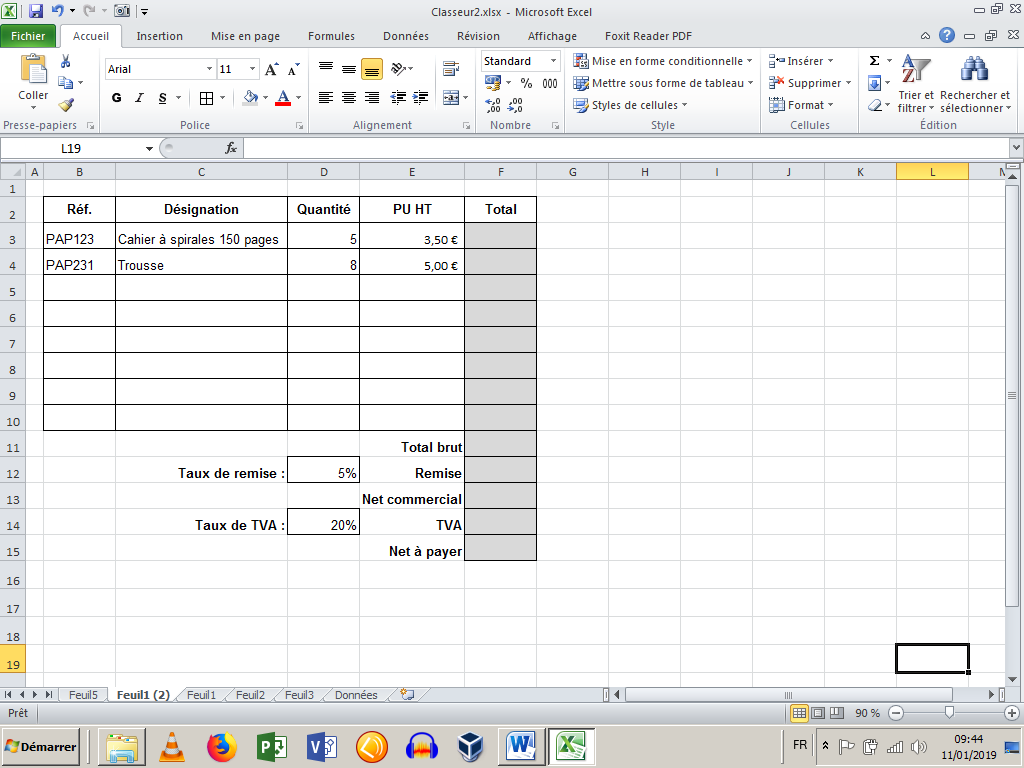 EXERCICE 2 – Insérer un graphique (5 points)Reproduisez le tableau suivant sur l’onglet « Feuil2 » et insérez un histogramme groupé. (1 point)Donnez le nom suivant au graphique : Population des villes d’Europe (1 point).Donnez les noms suivant aux axes du graphique : (1 point)Axe horizontal : VillesAxe vertical : Nombre d’habitants.Insérez les étiquettes de données. (1 point)Mettez en forme le graphique selon vos goûts. (1 point)EXERCICE 3 – Références absolues (2 points)Reproduisez le tableau suivant sur l’onglet « Feuil3 » et insérez les formules.(2 points si vous utilisez les références absolues dans les formules, 1 point si vous obtenez le même résultat d’une autre manière)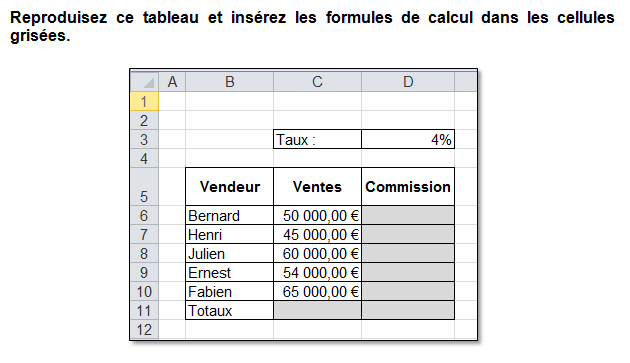 EXERCICE 5 – RECHERCHEV() – Mise en page (4 points)Dans la facture de Catherine LAMBRIEUX se trouvant sur l’onglet « Feuil4 », utilisez la fonction recherchev() pour afficher la désignation des prestations dans la cellule B13 (1 point) et le prix unitaire dans la cellule D13 (1 point) à partir de la liste de données se trouvant à la droite de la facture.Insérez dans le pied de page, au centre, le texte suivant : (1 point)Mlle Catherine LAMBRIEUXSecrétaire autoentrepreneur17 rue des Roses Blanches75001 PARIS751 888 777Définissez autours de la facture une zone d'impression. (1 point)Exercice 5 – Tableaux croisés dynamiques (4 points)Réalisez un tableau croisé dynamique à partir de la source de données se trouvant sur l’onglet « Feuil5 » afin de faire apparaitre le montant des achats par magasin et par année. (1 point)Ajoutez la ligne suivante à la liste de données : (1 point)Actualisez le tableau croisé dynamique. (1 point)Renommez l’onglet du tableau croisé dynamique « Achats par magasin ». (1 point)Reproduire la facture : 2 pointsTotaux en lignes : ½ pointTotal brut : ½ pointMontant de la remise : ½ pointNet commercial : ½ pointMontant de TVA : ½ pointNet à payer : ½ pointVillePopulationParis10848844Londres10799831Madrid5422902Berlin4934675Barcelone3985204Milan3865699Athènes3852756Rome3636135Naples3492896Hambourg3077374Lisbonne545733BernierLoane FParis17/01/201595,00 €2015